+ВВЕДЕНИЕОснованием для разработки схемы теплоснабжения муниципального образования «Сийское» являются:- Федеральный закон от 27 июля 2010 г. № 190-ФЗ «О теплоснабжении»;- Постановление Правительства РФ от 22 февраля 2012 г. № 154 (ред. от 23.03.2016 г.) «О требованиях к схемам теплоснабжения, порядку их разработки и утверждения»;- Федеральный закон от 23.11.2009 г. № 261- ФЗ «Об энергосбережении и повышении энергетической эффективности и о внесении изменений в отдельные акты Российской Федерации»;- Градостроительный Кодекс Российской Федерации от 29.12.2004 г.Основные цели и задачи схемы теплоснабжения определить возможность подключения к сетям теплоснабжения объекта капитального строительства и организации, обязанной при наличии технической возможности, произвести такое подключение; повышение надежности работы систем теплоснабжения в соответствии с нормативными требованиями; минимизация затрат на теплоснабжение в расчете на каждого потребителя в долгосрочной перспективе; надежное обеспечение жителей сельского поселения тепловой энергией; строительство новых объектов производственного и другого назначения, используемых в сфере теплоснабжения; улучшение качества жизни за последнее время обуславливает необходимость соответствующего развития коммунальной инфраструктуры существующих объектов.Проектирование системы теплоснабжения Сийского сельского поселения представляет собой комплексную задачу, от правильного решения которой во многом зависят масштабы необходимых капитальных вложений в эту систему. Прогноз спроса на тепловую энергию основан на прогнозировании развития сельского поселения, в первую очередь его градостроительной деятельности, определённой генеральным планом на период до 2040 года.Схема теплоснабжения разрабатывается на основе анализа фактических тепловых нагрузок потребителей с учётом перспективного развития на 15 лет, структуры топливного баланса, оценки состояния существующих источников тепла и тепловых сетей и возможности их дальнейшего использования, рассмотрения вопросов надёжности, экономичности.ОБЩИЕ СВЕДЕНИЯОбщие сведения о муниципальном образовании «Сийское»:Муниципальное образование «Сийское» имеет статус сельского поселения в соответствии с Законом Архангельской области (далее по тексту сельское поселение).В границы муниципального образования «Сийское» входят территории поселков Сия и Сылога. Административный центр - поселок Сия.Сельское поселение входит в состав Пинежского муниципального района Архангельской области (далее по тексту Пинежский район).Границы территории муниципального образования «Сийское» и его статус утверждены законом Архангельской области от 23.09.2004 № 258-внеоч.-ОЗ «О статусе и границах территорий муниципальных образований в Архангельской области». Площадь муниципального образования «Сийское» - 931 га.Пинежский поселок Сия был образован в 1974 г. Начало его истории положило базовое предприятие - в тот период времени крупный Сийский леспромхоз. В поселке были построены: восемь пятиэтажных домов, которые леспромхоз строил для своих рабочих, детский сад и школа с бассейном, больничный городок из нескольких корпусов и котельной, несколько магазинов, баня, благоустроенное общежитие. Основную часть социальной сферы леспромхоз содержал на своем балансе.По состоянию на 01.01.2020 г. численность населения на территории МО «Сийское» составляет 1467 человека.Характеристика системы теплоснабжения МО «Сийское»На территории муниципального образования «Сийское» расположено 3 котельные: котельная п. Сия, д.29А; здание котельной п. Сылога, ул. Северная, д.7б и здание котельной п. Сия, д.23. Здание котельной п. Сылога, ул. Северная, д.7б, здание котельной п. Сия, д.23 и тепловые сети от них являются муниципальной собственностью. Котельная п. Сия, д.29А введена в эксплуатацию в 2022 году и является частной собственностью. Здание котельной п. Сия, д.23 планируется вывести из эксплуатации.Теплоснабжение жилой и общественной застройки на территории МО «Сийское» осуществляется по смешанной схеме. Индивидуальная жилая застройка и большая часть мелких общественных и коммунально-бытовых потребителей оборудованы печами на твердом топливе. Для горячего водоснабжения указанных потребителей используются электрические водонагреватели. Централизованное теплоснабжение и горячее водоснабжение имеется в основном в многоквартирной застройке и крупных зданиях общественного назначения. 		Эксплуатацию котельных и тепловых сетей на территории МО «Сийское» на сегодняшний день осуществляют ресурсоснабжающие организации ООО «Сийское» и ООО «Регион-Энерго». Между администрацией Пинежского муниципального района и ООО «Сийское» 21.09.2022 заключено соглашение о расторжении концессионного соглашения с 01.12.2022. На сегодняшний день рассматривается вопрос передачи объектов теплоснабжения, расположенных на территории п. Сия (сооружение (тепловые сети) с кадастровым номером 29:14:160101:1528), на территории п. Сылога (здание котельной п. Сылога, ул. Северная, д. 7б с кадастровым номером 29:14:160201:518 и тепловые сети с кадастровым номером 29:14:160201:557)  в пользование ООО «Регион-Энерго».Таблица 1 - Общие сведения о котельных МО «Сийское»	Таблица 2 - Состав и технические характеристики теплогенерирующего оборудования котельныхТаблица 3 - Перечень потребителей тепловой энергии котельных МО «Сийское»Таблица 4 - Характеристика вспомогательного оборудования котельныхТаблица 5 - Характеристика оборудования водоподготовкиРегулирование отпуска тепла котельной п. Сия, д. 23 осуществляется вручную. Таблица 6 - Характеристика используемого топлива на котельных	Характеристика тепловых сетей п. Сия и п. Сылога приведены в таблице 7. Все сети для нужд отопления и горячего водоснабжения открытые двухтрубные.Таблица 7 - Общие сведения о тепловых сетяхТепловая изоляция труб подземной прокладки выполнена из минеральной ваты, обернутой рубероидом, теплотрасс надземной прокладки большей частью выполнена аналогично.Тепловая энергия отпускается с отопительных котельных согласно отопительно-бытовому графику регулирования отпуска теплоты с расчетными параметрами:котельные пос. Сия – температурный график 95/70°С;котельная пос. Сылога – температурный график 65/45°С.Тепловая энергия для нужд ГВС отпускается по температурному графику 95-70 оС.Тарифы теплоснабжающей организации, установленные на соответствующие периоды 2021-2023 гг. для потребителей муниципального образования «Сийское» приведены в таблице 8.На сегодняшний день проводится процедура установления долгосрочных параметров регулирования деятельности и тарифов на тепловую энергию и горячую воду, поставляемую ООО «Регион-Энерго» потребителям, расположенным на территории муниципального образования «Сийское» Пинежского муниципального района Архангельской области.Таблица 8 - Утвержденные тарифы на отпуск тепловой энергииРАЗДЕЛ 1.  ПОКАЗАТЕЛИ СУЩЕСТВУЮЩЕГО И  ПЕРСПЕКТИВНОГО СПРОСА НА ТЕПЛОВУЮ ЭНЕРГИЮ (МОЩНОСТЬ) И ТЕПЛОНОСИТЕЛЬ В УСТАНОВЛЕННЫХ ГРАНИЦАХ ТЕРРИТОРИИ МУНИЦИПАЛЬНОГО ОБРАЗОВАНИЯ «Сийское»1.1. Площадь строительных фондов и приросты площади строительных фондов по расчетным элементам территориального деления муниципального образования «Сийское».Прирост площади строительных фондов МО «Сийское» не планируется.1.2. Объемы потребления тепловой энергии (мощности), теплоносителя и приросты потребления тепловой энергии (мощности), теплоносителя с разделением по видам теплопотребления в каждом расчетном элементе территориального деления на каждом этапе.Структура тепловой нагрузки потребителей по источникам теплоснабжения                       МО «Сийское» за 2021 г. приведена в таблице 9.Таблица 9 - Нагрузка потребителей за 2021 годПеречень подключенных потребителей в период с 2018 года по 2021 год представлены в таблице 10.Таблица 10. – Перечень потребителей подключенных в период с 2018 по 2021 гг.Прогнозные тепловые нагрузки по источникам теплоснабжения МО «Сийское» представлены в таблице 11.Таблица 11 - Прогнозные тепловые нагрузкиРАЗДЕЛ 2. СУЩЕСТВУЮЩИЕ И ПЕРСПЕКТИВНЫЕ БАЛАНСЫ РАСПОЛАГАЕМОЙ ТЕПЛОВОЙ МОЩНОСТИ ИСТОЧНИКОВ ТЕПЛОВОЙ ЭНЕРГИИ  И ТЕПЛОВОЙ НАГРУЗКИ ПОТРЕБИТЕЛЕЙ2.1. Радиус эффективного теплоснабженияСреди основных мероприятий по энергосбережению в системах теплоснабжения можно выделить оптимизацию систем теплоснабжения в МО «Сийское» с учетом эффективного радиуса теплоснабжения. Радиус эффективного теплоснабжения позволяет определить условия, при которых подключение новых или увеличивающих тепловую нагрузку теплопотребляющих установок к системе теплоснабжения нецелесообразно вследствие увеличения совокупных расходов в указанной системе на единицу тепловой мощности, определяемой для зоны действия каждого источника тепловой энергии.Радиус эффективного теплоснабжения – максимальное расстояние от теплопотребляющей установки до ближайшего источника тепловой энергии в системе теплоснабжения, при превышении которого подключение теплопотребляющей установки к данной системе теплоснабжения нецелесообразно по причине увеличения совокупных расходов в системе теплоснабжения.В настоящее время, методика определения радиуса эффективного теплоснабжения не утверждена федеральными органами исполнительной власти в сфере теплоснабжения. Основными критериями оценки целесообразности подключения новых потребителей в зоне действия системы централизованного теплоснабжения являются: затраты на строительство новых участков тепловой сети и реконструкцию существующих; пропускная способность существующих магистральных тепловых сетей; затраты на перекачку теплоносителя в тепловых сетях; потери тепловой энергии в тепловых сетях при ее передаче; надежность системы теплоснабжения. В п. Сия и п. Сылога все потребители тепловой энергии находятся в зоне эффективного теплоснабжения. При размещении новых объектов – потребителей тепловой энергии следует учитывать, чтобы точка размещения новой тепловой нагрузки находилась в пределах зоны эффективности по расстоянию от источника тепловой энергии с учетом точки подключения к магистрали и диаметра подключающего трубопровода.2.2. Описание существующих и перспективных зон действия систем теплоснабжения, источников тепловой энергииЗоной действия всех теплогенерирующих источников муниципального образования Сийское является населенный пункт, на территории которого расположен источник. В настоящий момент таких населенных пунктов - 2 (пос. Сия и пос. Сылога) и, соответственно, два генерирующих источника и две зоны централизованного теплоснабжения.В имеющихся зонах действия систем теплоснабжения к ним присоединены жилые дома многоквартирной застройки, бюджетные и хозрасчетные потребители (организации), имеется собственное потребление ресурсоснабжающих организаций. Зоны теплоснабжения котельных приведены на рисунках 1- 3.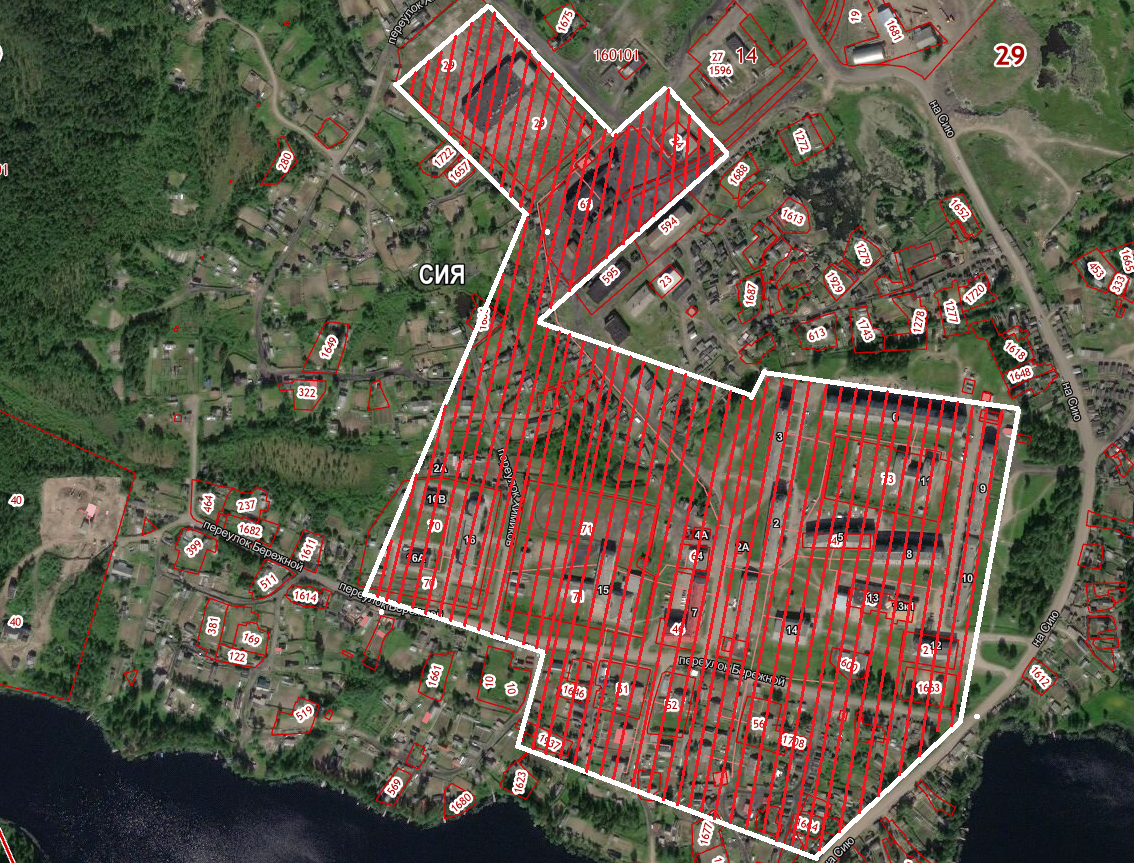 Рис. 1 – Зона теплоснабжения Здания котельной п. Сия, д.23 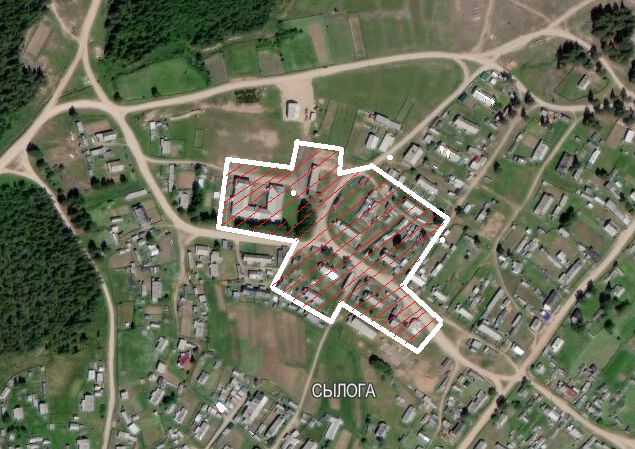 Рис. 2 – Зона теплоснабжения Здания котельной п. Сылога, ул. Северная, д.7б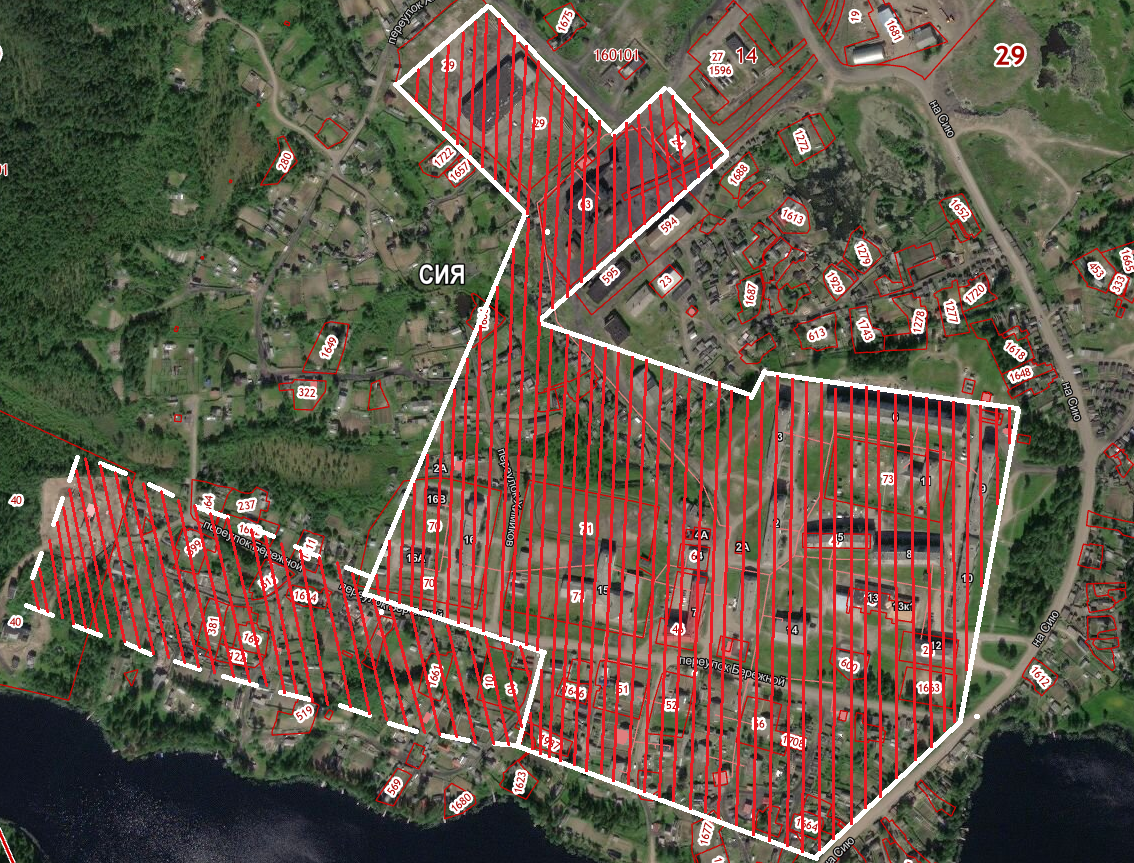 Рис. 3 – Зона теплоснабжения Котельной, п. Сия, д.29А 2.3. Описание существующих и перспективных зон действия индивидуальных источников тепловой энергииНа территории МО «Сийское» дома, не оборудованные централизованным отоплением, имеют индивидуальные источники тепла. Так как подключение к централизованным сетям отопления требует больших затрат, большинство индивидуальных жилых домов обеспечено теплоснабжением от индивидуальных источников теплоснабжения (отопительные печи и бытовые котлы, работающие на твердом топливе).Существующие и планируемые к застройке потребители, вправе использовать для отопления индивидуальные источники теплоснабжения. Использование автономных источников теплоснабжения целесообразно в случаях:• значительной удаленности от существующих и перспективных тепловых сетей;• малой подключаемой нагрузки (менее 0,01 Гкал/ч);• отсутствия резервов тепловой мощности в границах застройки на данный момент и в рассматриваемой перспективе;• использования тепловой энергии в технологических целях.В соответствии с требованиями п. 15 статьи 14 ФЗ №190 «О теплоснабжении» «Запрещается переход на отопление жилых помещений в многоквартирных домах с использованием индивидуальных квартирных источников тепловой энергии при наличии осуществлённого в надлежащем порядке подключения к системам теплоснабжения многоквартирных домов».2.4. Перспективные балансы тепловой мощности и тепловой нагрузки в перспективных зонах действия источников тепловой энергии, в том числе работающих на единую тепловую сеть, на каждом этапеПерспективные балансы тепловой нагрузки существующих источников тепловой энергии представлены в таблицах 12-14.Таблица 12 - Перспективные балансы тепловой нагрузки Здания  котельной п. Сия, д.23 Примечание: В 2022 году введена в эксплуатацию Котельная, расположенная по адресу п. Сия, д. 29А (частная), с кадастровым номером 29:14:160101:1955. Здание котельной п. Сия, д.23 планируется вывести из эксплуатации.Таблица 13 - Перспективные балансы тепловой нагрузки Здания котельной п. Сылога, ул. Северная, д.7бТаблица 14 - Перспективные балансы тепловой нагрузки Котельной в п. Сия, д. 29АПримечание:В 2022 году введена в эксплуатацию Котельная, расположенная по адресу п. Сия, д. 29А (частная), с кадастровым номером 29:14:160101:1955. Источник тепловой энергии - Здание котельной п. Сия, д.23 планируется вывести из эксплуатации.РАЗДЕЛ  3.  СУЩЕСТВУЮЩИЕ И ПЕРСПЕКТИВНЫЕ БАЛАНСЫ  ТЕПЛОНОСИТЕЛЕЙ3.1. Перспективные балансы производительности водоподготовительных установок и максимального потребления теплоносителя теплопотребляющими установками потребителейВодоподготовка обеспечивает надежную работу котлов. Требования к качеству питательной воды зависят от давления и типа котельной установки, что должно быть отражено в соответствующих ГОСТах, технических условиях, ОСТах, инструкциях по эксплуатации, руководящих документах. Исходя из этих требований, и выбирается наиболее оптимальная схема водоподготовки для котлов.Подготовка воды должна включать предварительную очистку, поскольку требуется значительно снизить содержание органических веществ, железа, взвесей, и в зависимости от качества провести реагентное умягчение. Водоподготовка для котельной помогает избежать быстрого износа оборудования. Для очистки воды можно использовать ионообменные установки или универсальные технологии по параллельной подпитке и регенерации по противоточным схемам.Основное назначение систем водоподготовки для котельных — это предотвращение образований минеральных отложений на поверхности теплообменников, водогрейных паровых котлов и трубопроводов.Возникновение данных отложений может привести к потере мощности водогрейных паровых котлов. В запущенных случаях из-за образования очаговой коррозии или закупоривания внутренней конструкции возможна полная остановка работы котельной установки.На котельной п. Сия, д. 23 имеется оборудование для водоподготовки Установка на 2-1000 (4 фильтра), производительностью 40 куб.м/час (схема натрикатионовая). Применение водоподготовительных установок на котельной в п. Сылога не требуется ввиду специальной конструкции котлоагрегата.Котельные МО «Сийское» на сегодняшний день не оснащены установками химводоподготовки.На Котельной в п. Сия, д. 29А, введенной в эксплуатацию в 2022 году, установлена автоматическая система дозировки реагента АСДР «Комплексон-6». К основным преимуществам данной системы можно отнести:- работа в автоматическом режиме;- компактность оборудования;- малый расход реагентов;- отсутствие сточных вод;- не требуется постоянный лабораторный контроль, т.к. персонал котельной контролирует работу установки по имеющимся на ней приборам;- реагенты имеют санитарно-эпидемиологические заключения и могут применяться для ГВС, открытых систем теплоснабжения и при подготовке питьевой воды.Также проектом предусмотрена установка бака запаса воды и расширительных баков на внутреннем и внешнем контурах на новой твердотопливной котельной в п. Сия.3.2. Перспективные балансы расхода водопроводной воды для компенсации потерь теплоносителя в аварийных режимах работы систем теплоснабженияПотери теплоносителя обосновываются не только аварийными утечками, так как разбор теплоносителя производится потребителями на нужды ГВС и технические нужды. Системы теплоснабжения являются открытыми. Существующие и перспективные балансы производительности водоподготовительных установок источников тепловой энергии для компенсации потерь теплоносителя в аварийных режимах работы систем теплоснабжения возможно рассчитать при переходе на закрытую систему теплоснабжения.Качество воды для котельных комплексов регламентируется эксплуатационными требованиями производителей и следующими документами:Нормы качества сетевой и подпиточной воды водогрейных котлов, организация водно-химического режима и химического контроля. РД 24.031.120- 92.Часовые расходы исходной воды для аварийной подпитки тепловой сети представлены в таблицах 15-16.Таблица 15 - Максимальная подпитка тепловой сети в период поврежденияТаблица 16 - Максимальная подпитка тепловой сети в период поврежденияРАЗДЕЛ 4. ОСНОВНЫЕ ПОЛОЖЕНИЯ МАСТЕР-ПЛАН РАЗВИТИЯ СИСТЕМ ТЕПЛОСНАБЖЕНИЯ ПОСЕЛЕНИЯ4.1. Описание сценариев развития теплоснабжения поселения.Схема теплоснабжения разрабатывается на основании документов территориального планирования поселения, утвержденных в соответствии с законодательством о градостроительной деятельности.Генеральный план муниципального образования «Сийское» Пинежкого муниципального района Архангельской области в части развития систем теплоснабжения предусматривает мероприятия по строительству, реконструкции систем теплоснабжения и элементов теплового хозяйства.Вариант 1 предполагает сохранение существующей системы теплоснабжения в п. Сия с проведением мероприятий по реконструкции источников теплоснабжения, либо неисправного состояния основного и вспомогательного оборудования в процессе эксплуатации. Вариант 2 предполагает строительство новой котельной в п. Сия, которая обеспечит тепловой энергией потребителей, подключенных на данный момент к Зданию котельной п. Сия, д.23.На территории п. Сылога предполагается один сценарий развития теплоснабжения - реконструкции систем теплоснабжения и элементов теплового хозяйства.4.2. Обоснование выбора приоритетного сценария развития теплоснабжения поселения.Приоритетным вариантом перспективного развития систем теплоснабжения МО «Сийское» предлагается вариант 2.Данным вариантом предусмотрено строительство водогрейной котельной в пос. Сия для замещения существующей паровой котельной как неэффективной для осуществления теплоснабжения поселка.На сегодняшний день реализован вариант 2.РАЗДЕЛ 5. ПРЕДЛОЖЕНИЯ ПО СТРОИТЕЛЬСТВУ, РЕКОНСТРУКЦИИ И ТЕХНИЧЕСКОМУ ПЕРЕВООРУЖЕНИЮ ИСТОЧНИКОВ ТЕПЛОВОЙ ЭНЕРГИИ5.1. Предложения по строительству источников тепловой энергии, обеспечивающие перспективную тепловую нагрузку на осваиваемых территориях поселенияСхемой теплоснабжения МО «Сийское» предлагается обеспечивать планируемые к строительству индивидуальные жилые дома теплом от индивидуальных источников тепловой энергии, а многоквартирные жилые дома, здания социального, культурного и бытового назначения от существующих источников тепловой энергии, с дальнейшим переносом нагрузок потребителей на Котельную, расположенную по адресу п. Сия, д. 29А. В 2022 году введена в эксплуатацию котельная, расположенная по адресу п. Сия, д. 29А, с кадастровым номером 29:14:160101:1955. Источник тепловой энергии - Здание котельной п. Сия, д.23 планируется вывести из эксплуатации.Технико-экономические характеристики объекта новой твердотопливной котельной п. Сия:-Тепловая мощность котельной: 8МВт;-ГВС (планируется перевод существующих открытых систем теплоснабжения (горячего водоснабжения) в закрытые системы горячего водоснабжения);-Степень огнестойкости III;-Класс функциональной пожарной опасности Ф5.1;-Класс конструктивной пожарной опасности С0;-Размеры здания в осях: 29500х10400мм;-Конструктивная схема здания: рамно-связанный каркас;-Фундамент монолитная железобетонная плита.-Две дымовые трубы (d=720мм, H=24м) на общем стальном несущем каркасе;-Фундамент вытяжной башни-железобетонный столбчатый;-Котельная оснащена основной и резервной механизированной топливоподачей в составе:  - Приемного бункера; - Дробилки угля; - Транспортером топливоподачи скребковым.-Предусмотрено автоматическое золошлакоудаление от каждого котла.-Газовоздушный тракт выполнен индивидуальными для каждого котла стальными газоходами квадратного сечения 600х600-Циклоны ЦН-15-500/4УП-Дымососы ДН-8/11/1500Основное технологическое оборудование новой твердотопливной котельной п. Сия будет включать: -Котлы водогрейные КВр 2.0 МВт на стальной раме с ТПШМ и вентилятором дутьевым ВЦ-3,15х2,2х1500. -Насосная группа состоит из индивидуальных котловых насосов и 2-х насосов внешнего контура 75кВт, а так же 2-х подпиточных насосов 1,58 кВт.-Теплообменники пластинчатые разборные ЕТ-100-180-DN200-(7LL83HL) в количестве 2шт (1 в работе, 1 в резерве).-Химводоподготовка выполнена на базе АСДР «Комплексон-6».5.2. Предложения по реконструкции источников тепловой энергии, обеспечивающих перспективную тепловую нагрузку в существующих и расширяемых зонах действия источников тепловой энергииВ связи с вводом в эксплуатацию нового источника тепловой энергии, реконструкция действующих источников, обеспечивающих тепловую нагрузку в существующих зонах действия источников тепловой энергии не планируется. 5.3. Предложения по техническому перевооружению источников тепловой энергии с целью повышения эффективности работы систем теплоснабженияДля повышения эффективности работы системы теплоснабжения и обеспечения надежности запланированы мероприятия по техническому перевооружению котельной                   п. Сылога, ул. Северная, д. 7б.Таблица 17 – Предложения по техническому перевооружению котельной п. Сылога,       ул. Северная, д. 7б5.4. Графики совместной работы источников тепловой энергии, функционирующих в режиме комбинированной выработки электрической и тепловой энергии и котельных, меры по выводу из эксплуатации, консервации и демонтажу избыточных источников тепловой энергии, а также источников тепловой энергии, выработавших нормативный срок службы, в случае, если продление срока службы технически невозможно или экономически нецелесообразноВ 2022 году введена в эксплуатацию новая твердотопливная котельная п. Сия,  д. 29А. Здание котельной п. Сия, д.23 планируется вывести из эксплуатации.   5.5. Меры по переоборудованию котельных в источники комбинированной выработки электрической и тепловой энергииМеры по переоборудованию котельных в источники комбинированной выработки электрической и тепловой энергии не предусмотрены.5.6. Меры по переводу котельных, размещенных в существующих и расширяемых зонах действия источников комбинированной выработки тепловой и электрической энергии в «пиковый» режимМеры по переводу котельных, размещенных в существующих и расширяемых зонах действия источников комбинированной выработки тепловой и электрической энергии в «пиковый» режим  не предусмотрены.5.7. Решения о загрузке источников тепловой энергии, распределении (перераспределении) тепловой нагрузки потребителей тепловой энергии в каждой зоне действия системы теплоснабжения между источниками тепловой энергии, поставляющими тепловую энергию в данной системе теплоснабженияУчитывая, что каждая зона централизованного теплоснабжения имеет только один источник тепловой энергии и все зоны являются изолированными, то решения о загрузке источников тепловой энергии, распределении (перераспределении) тепловой нагрузки потребителей тепловой энергии в каждой зоне действия систем теплоснабжения не рассматриваются.5.8. Оптимальный температурный график отпуска тепловой энергии для каждого источника тепловой энергииВ таблице 18 приведены утвержденные графики зависимости температуры теплоносителя от среднесуточной температуры наружного воздуха, для котельных МО «Сийское». На котельной п. Сия, д.23 и котельной п. Сия, д. 29А соблюдается температурный график 95/70. Максимальная расчетная температура сетевой воды на выходе из источника теплоты установлена на основе технико-экономических расчетов.Таблица 18.1. - Температурный график работы: Здания котельной п. Сия, д.23; Котельная п. п. Сия, д.29АТаблица 18.2. - Температурный график работы: Здания котельной п. Сылога, ул. Северная, д.7б5.9. Предложения по перспективной установленной тепловой мощности каждого источника тепловой энергии с учетом аварийного и перспективного резерва тепловой мощностиУвеличение установленной мощности котельных, расположенных на территории                МО «Сийское» не планируется. В 2022 году здание котельной п. Сия, д.23 планируется вывести из эксплуатации.5.10. Анализ целесообразности ввода новых и реконструкции существующих источников тепловой энергии с использованием возобновляемых источников энергии Основными направлениями развития теплоснабжения на территории МО «Сийское» планируется:- ввод в эксплуатацию новой твердотопливной котельной в п. Сия, реконструкция (модернизация) котельной п. Сылога, с целью снижения накладных расходов на выработку тепловой энергии, снижение тарифа на тепловую энергию, повышение качества теплоснабжения, повышение надежности теплоснабжения, снижение расходов на закупку топлива, электроэнергии, уменьшение количества вредных выбросов в атмосферу за счет установки нового энергетического оборудования.	- ремонт физически изношенных и плохо изолированных участков теплотрасс с целью снижения уровня потерь в сетях и создания оперативно-диспетчерских систем дистанционного контроля сетей для ускорения выявления и локализации аварий, минимизации последствий аварийных ситуаций.	В целом дефицит тепловой мощности систем централизованного теплоснабжения поселения отсутствует, в перспективе дефицита также не ожидается.5.11. Вид топлива, потребляемый источником тепловой энергии, в том числе с использованием возобновляемых источников энергииТаблица 19 - Виды топлива, используемые котельными РАЗДЕЛ 6. ПРЕДЛОЖЕНИЯ ПО СТРОИТЕЛЬСТВУ, РЕКОНСТРУКЦИИ  И МОДЕРНИЗАЦИИ ТЕПЛОВЫХ СЕТЕЙ6.1. Предложения по строительству и реконструкции тепловых сетей, обеспечивающих перераспределение тепловой нагрузки из зон с дефицитом располагаемой тепловой мощности источников тепловой энергии в зоны с резервом располагаемой тепловой мощности источников тепловой энергии (использование существующих резервов)Предложения по строительству и реконструкции тепловых сетей, обеспечивающих перераспределение тепловой нагрузки из зон с дефицитом располагаемой тепловой мощности источников тепловой энергии в зоны с резервом располагаемой тепловой мощности источников тепловой энергии, не предусматриваются.6.2. Предложения по строительству и реконструкции тепловых сетей для обеспечения перспективных приростов тепловой нагрузки в осваиваемых районах поселения под жилищную, комплексную или производственную застройкуДля подключения новых потребителей тепловой энергии планируется произвести строительство дополнительных участков тепловых сетей. При этом рекомендуется применять предизолированные трубопроводы в пенополиуретановой изоляции (ППУ). Величину диаметра трубопровода, способ прокладки и т.д. определить проектом в ходе гидравлического расчета по каждому факту подключения.6.3. Предложения по строительству и реконструкции тепловых сетей в целях обеспечения условий, при наличии которых существует возможность поставок тепловой энергии потребителям от различных источников тепловой энергии при сохранении надежности теплоснабженияНа территории МО «Сийское» условия, при которых существует возможность поставок тепловой энергии потребителям от различных источников тепловой энергии при сохранении надежности теплоснабжения, отсутствуют.6.4. Предложения по строительству и реконструкции тепловых сетей для повышения эффективности функционирования системы теплоснабжения, в том числе за счет перевода котельных в «пиковый» режим или ликвидации котельныхДля повышения эффективности использования системы теплоснабжения планируется перевести сети теплоснабжения от выведенной в резерв котельной к новому источнику тепловой энергии.6.5. Предложения по строительству и реконструкции тепловых сетей для обеспечения нормативной надежности и безопасности теплоснабженияДля обеспечения нормативной надежности и безопасности теплоснабжения запланированы мероприятия по реконструкции существующих тепловых сетей в связи с исчерпанием эксплуатационного ресурса и строительством нового источника теплоснабжения.Тепловые сети от Здания котельной п. Сия, д. 23 планируется перевести к новой твердотопливной котельной, с последующей заменой изношенных участков от вышеназванной котельной.Таблица 20 - Предложения по строительству и реконструкции тепловых сетей для обеспечения нормативной надежности и безопасности теплоснабженияПри строительстве тепловых сетей, рекомендуется прокладка их из стальных труб в индустриальной тепловой изоляции из пенополиуретана (ППУ) в полиэтиленовой оболочке или с использованием предизолированных полимерных труб. Протяженность и схемы прокладки уточнить проектом.РАЗДЕЛ 7. ПРЕДЛОЖЕНИЯ ПО ПЕРЕВОДУ ОТКРЫТЫХ СИСТЕМ ТЕПЛОСНАБЖЕНИЯ (ГОРЯЧЕГО ВОДОСНАБЖЕНИЯ) В ЗАКРЫТЫЕ СИСТЕМЫ ГОРЯЧЕГО ВОДОСНАБЖЕНИЯ
В настоящее время открытая система горячего водоснабжения на территории муниципального образования «Сийское» применяется в системе теплоснабжения.В соответствии с п. 10 Федерального закона от 07.12.2011 № 417 «О внесении изменений в отдельные законодательные акты Российской Федерации в связи с принятием Федерального закона «О водоснабжении и водоотведении»:- с 1 января 2013 года подключение объектов капитального строительства потребителей к централизованным открытым системам теплоснабжения (горячего водоснабжения) для нужд горячего водоснабжения, осуществляемого путем отбора теплоносителя на нужды горячего водоснабжения,  не допускается;- с 1 января 2022 года использование централизованных открытых систем теплоснабжения (горячего водоснабжения) для нужд горячего водоснабжения, осуществляемого путем отбора теплоносителя для нужд горячего водоснабжения,   не допускается.Основными эффектами от перехода к закрытой схеме горячего водоснабжения являются улучшение качества горячей воды, поступающей к потребителю, и снижение подпитки теплоносителя в сети.В 2022 году введена в эксплуатацию новая твердотопливная котельная в п. Сия, д. 29А, которая заменит котельную, расположенную по адресу: п. Сия, д.23. Горячее водоснабжение новой твердотопливной котельной в п. Сия планируется осуществлять с использованием открытой системы теплоснабжения (горячего водоснабжения) в связи с тем,  что при переходе от открытой системы теплоснабжения (горячего водоснабжения) к закрытой системе горячего  водоснабжения:- требуется реконструкция тепловых сетей для обеспечения передачи тепловой энергии;- необходимым условием реализации мероприятия может являться перекладка трубопроводов холодного водоснабжения к зданиям с увеличением диаметров, в связи с возрастающим расходом воды для закрытой системы ГВС;- в рамках проведения реконструкции системы водоснабжения требуется обустройство индивидуальных тепловых пунктов, в которые горячая вода поступает от поставщика тепловой энергии.  Далее температура теплоносителя доводится до нужных параметров для теплообеспечения и горячего водоснабжения и направляется потребителям.- требуется реконструкция внутридомовых систем горячего водоснабжения.В соответствии с требованиями пункта 8 статьи 40 Федерального закона от 07.12.2011 № 416-ФЗ «О водоснабжении и водоотведении» в случае, если горячее водоснабжение осуществляется  с использованием открытых систем теплоснабжения (горячего водоснабжения), программы финансирования мероприятий по их развитию (прекращение горячего водоснабжения с использованием открытых систем теплоснабжения (горячего водоснабжения) и перевод абонентов, подключенных (технологически присоединенных) к таким системам, на иные системы горячего водоснабжения) включаются в утверждаемые в установленном законодательством Российской Федерации в сфере теплоснабжения порядке инвестиционные программы теплоснабжающих организаций, при использовании источников тепловой энергии и (или) тепловых сетей которых осуществляется горячее водоснабжение. Затраты на финансирование данных программ учитываются в составе тарифов в сфере теплоснабжения.Таким образом, источником финансирования перехода на закрытую систему горячего водоснабжения для многоквартирных домов должны стать средства теплоснабжающих организаций за счет своих инвестиционных программ, при этом в состав затрат теплоснабжающей организации должны включаться расходы на осуществление мероприятий до границы дома.Расходы на выполнение работ по внутридомовым сетям должен нести собственник здания. Источник финансирования мероприятий по строительству индивидуальных тепловых пунктов – средства потребителей.РАЗДЕЛ 8. ПЕРСПЕКТИВНЫЕ ТОПЛИВНЫЕ БАЛАНСЫПерспективные максимальные расходы основного вида топлива, необходимого для обеспечения нормативного функционирования котельных в МО «Сийское», произведены в таблицах 21-22.Таблица 21.1. - Здания котельной п. Сия, д.23 Примечание: В 2022 году введена в эксплуатацию Котельная, расположенная по адресу п. Сия, д. 29А (частная), с кадастровым номером 29:14:160101:1955. Источник тепловой энергии - Здание котельной п. Сия, д.23 планируется вывести из эксплуатации.Таблица 21.2. - Котельная п. Сия, д.29А Таблица 22 - п. Сылога, ул. Северная, д.7бРАЗДЕЛ 9. ИНВЕСТИЦИИ В СТРОИТЕЛЬСТВО, РЕКОНСТРУКЦИЮ И ТЕХНИЧЕСКОЕ ПЕРЕВООРУЖЕНИЕ И МОДЕРНИЗАЦИЮПредложения по величине необходимых инвестиций в строительство, реконструкцию и техническое перевооружение источников тепловой энергии, тепловых сетей в 2021-2040 гг. представлены в таблице 23.Таблица 23 - Инвестиции в строительство, реконструкцию и техническое перевооружениеПримечание: Объем инвестиций необходимо уточнять по факту принятия решения о строительстве или реконструкции каждого объекта в индивидуальном порядке.РАЗДЕЛ 10. РЕШЕНИЕ ОБ ОПРЕДЕЛЕНИИ ЕДИНОЙ ТЕПЛОСНАБЖАЮЩЕЙ ОРГАНИЗАЦИИРешение об определении единой теплоснабжающей организации принимается на основании критериев определения единой теплоснабжающей организации, установленных в Правилах организации теплоснабжения в Российской Федерации (Критерии и порядок определения единой теплоснабжающей организации), утвержденных Постановлением Правительства Российской Федерации от 08.08.2012 № 808 «Об организации теплоснабжения в Российской Федерации и о внесении изменений в некоторые акты Правительства Российской Федерации».В соответствии с п. 7 Правил организации теплоснабжения в Российской Федерации критериями определения единой теплоснабжающей организации являются:владение на праве собственности или ином законном основании источниками тепловой энергии с наибольшей рабочей тепловой мощностью и (или) тепловыми сетями с наибольшей емкостью в границах зоны деятельности единой теплоснабжающей организации;размер собственного капитала;способность в лучшей мере обеспечить надежность теплоснабжения в соответствующей системе теплоснабжения.Решение об определении единой теплоснабжающей организации принимается в соответствии с порядком определения единой теплоснабжающей организации, установленным в Правилах организации теплоснабжения в Российской Федерации (Критерии и порядок определения единой теплоснабжающей организации), утвержденных Постановлением Правительства Российской Федерации от 08.08.2012 № 808 «Об организации теплоснабжения в Российской Федерации и о внесении изменений в некоторые акты Правительства Российской Федерации».В соответствии с п. 4 Правил организации теплоснабжения в Российской Федерации в проекте Схемы теплоснабжения должны быть определены границы зон деятельности единой теплоснабжающей организации (организаций). Границы зоны (зон) деятельности единой теплоснабжающей организации (организаций) определяются границами системы теплоснабжения. В случае если на территории поселения, городского округа существуют несколько систем теплоснабжения, уполномоченные органы вправе: определить единую теплоснабжающую организацию (организации) в каждой из систем теплоснабжения, расположенных в границах поселения, городского округа; определить на несколько систем теплоснабжения единую теплоснабжающую организацию.В соответствии с разделом II постановления Правительства РФ от 08.08.2012 № 808 «Об организации теплоснабжения в Российской Федерации и о внесении изменений в некоторые акты Правительства Российской Федерации», в связи с организацией расторжения концессионного соглашения в отношении объектов теплоснабжения, водоснабжения, водоотведения и очистки сточных вод, находящихся в муниципальной собственности МО «Сийское» от 21.07.2015 г. и передачей имущества, расположенного на территории п. Сия (сооружение (тепловые сети) с кадастровым номером 29:14:160101:1528) и п. Сылога (здание котельной п. Сылога, ул. Северная, д. 7б с кадастровым номером 29:14:160201:518 и тепловые сети с кадастровым номером 29:14:160201:557) в пользование ООО «Регион-Энерго», рекомендуется присвоить статус единой теплоснабжающей организацией ООО «Регион-Энерго» с 01.12.2022 г. на территории МО «Сийское» в следующей зоне деятельности теплоснабжающей организации:РАЗДЕЛ 11. РЕШЕНИЯ О РАСПРЕДЕЛЕНИИ ТЕПЛОВОЙ НАГРУЗКИ МЕЖДУ ИСТОЧНИКАМИ ТЕПЛОВОЙ ЭНЕРГИИРешение о распределении (перераспределении) тепловой нагрузки потребителей тепловой энергии между источниками тепловой энергии, поставляющими тепловую энергию в данной системе,  определяются зонами теплоснабжения каждого источника. Возможность поставок тепловой энергии потребителям от различных источников тепловой энергии при сохранении надежности теплоснабжения отсутствуют – источники тепловой энергии между собой технологически не связаны.РАЗДЕЛ 12. РЕШЕНИЕ ПО БЕСХОЗЯЙНЫМ ТЕПЛОВЫМ СЕТЯМНа территории МО «Сийское» бесхозяйных тепловых сетей не выявлено.РАЗДЕЛ 13. СИНХРОНИЗАЦИЯ СХЕМЫ ТЕПЛОСНАБЖЕНИЯ СО СХЕМОЙ ГАЗОСНАБЖЕНИЯ И ГАЗИФИКАЦИИ СУБЪЕКТА РОССИЙСКОЙ ФЕДЕРАЦИИ И (ИЛИ) ПОСЕЛЕНИЯ, СХЕМОЙ И ПРОГРАММОЙ РАЗВИТИЯ ЭЛЕКТРОЭНЕРГЕТИКИ, А ТАКЖЕ СХЕМОЙ ВОДОСНАБЖЕНИЯ И ВОДООТВЕДЕНИЯ ПОСЕЛЕНИЯ.13.1 описание решений (на основе утвержденной региональной (межрегиональной) программы газификации жилищно-коммунального хозяйства, промышленных и иных организаций) о развитии соответствующей системы газоснабжения в части обеспечения топливом источников тепловой энергии.Система газоснабжения на территории МО «Сийское» отсутствует.13.2 Описание проблем организации газоснабжения источников тепловой энергии.Система газоснабжения на территории МО «Сийское» отсутствует.13.3 Предложения по корректировке, утвержденной (разработке) региональной (межрегиональной) программы газификации жилищно-коммунального хозяйства, промышленных и иных организаций для обеспечения согласованности такой программы с указанными в схеме теплоснабжения решениями о развитии источников тепловой энергии и систем теплоснабжения.Система газоснабжения на территории МО «Сийское» отсутствует.13.4 Описание решений (вырабатываемых с учетом положений утвержденной схемы и программы развития Единой энергетической системы России) о строительстве, реконструкции, техническом перевооружении и (или) модернизации, выводе из эксплуатации источников тепловой энергии и генерирующих объектов, включая входящее в их состав оборудование, функционирующих в режиме комбинированной выработки электрической и тепловой энергии, в части перспективных балансов тепловой мощности в схемах теплоснабжения.Источники с комбинированной выработкой тепловой и электрической энергии на территории МО «Сийское» отсутствуют.13.5 Предложения по строительству генерирующих объектов, функционирующих в режиме комбинированной выработки электрической и тепловой энергии, указанных в схеме теплоснабжения, для их учета при разработке схемы и программы перспективного развития электроэнергетики субъекта Российской Федерации, схемы и программы развития Единой энергетической системы России, содержащие в том числе описание участия указанных объектов в перспективных балансах тепловой мощности и энергии.Источники с комбинированной выработкой тепловой и электрической энергии на территории МО «Сийское» отсутствуют.13.6 Описание решений (вырабатываемых с учетом положений утвержденной схемы водоснабжения поселения, утвержденной единой схемы водоснабжения и водоотведения Республики Крым) о развитии соответствующей системы водоснабжения в части, относящейся к системам теплоснабжения.Решения  о развитии соответствующей системы водоснабжения в части, относящейся к системам теплоснабжения, не предусмотрены.13.7 Предложения по корректировке, утвержденной (разработке) схемы водоснабжения поселения для обеспечения согласованности такой схемы и указанных в схеме теплоснабжения решений о развитии источников тепловой энергии и систем теплоснабжения.Предложения по корректировке утвержденной схемы водоснабжения поселения для обеспечения согласованности такой схемы и указанных в схеме теплоснабжения решений о развитии источников тепловой энергии и систем теплоснабжения отсутствуют.РАЗДЕЛ 14. ИНДИКАТОРЫ РАЗВИТИЯ СИСТЕМ ТЕПЛОСНАБЖЕНИЯ ПОСЕЛЕНИЯ.Таблица 25 – Индикаторы развития системы теплоснабжения Здания  котельной п. Сия, д.23 (резерв):Таблица 26 – Индикаторы развития системы теплоснабжения Здания котельной п. Сылога, ул. Северная, д.7б:Таблица 27 – Индикаторы развития системы теплоснабжения Котельной п. Сия, д. 29А:РАЗДЕЛ 15. ЦЕНОВЫЕ (ТАРИФНЫЕ) ПОСЛЕДСТВИЯ.На территории МО «Сийское» функции в сфере государственного регулирования тарифов на тепловую энергию осуществляет уполномоченный исполнительный орган государственной власти Архангельской области – агентство по тарифам и ценам Архангельской области.Приложение 1Схема расположения тепловых сетей от здания котельной п. Сия, д. 23 (резерв)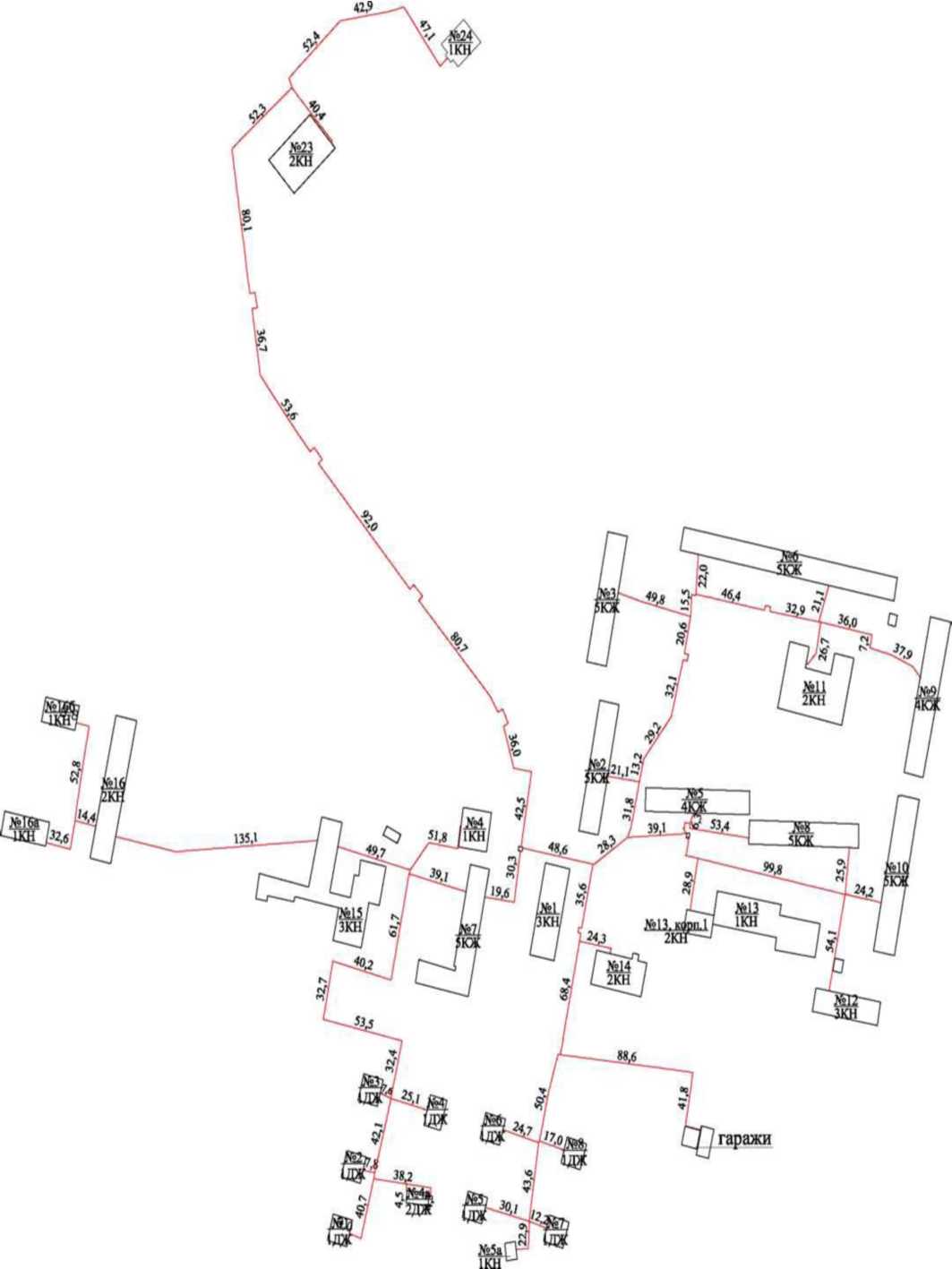 Приложение 2Схема расположения тепловых сетей в п. Сылога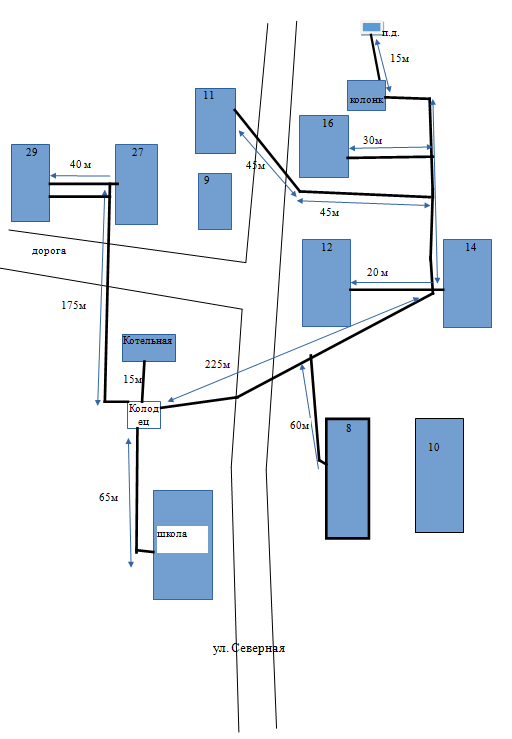 Приложение 3Схема расположения тепловых сетей от Котельной п. Сия, д. 29А (частная)Наименование котельнойАдресВид собственностиСобственникНаименование ТСОЗдание котельной п. Сия Архангельская область, Пинежский район, п. Сия, д.23муниципальнаяПинежский муниципальный район Архангельской областиООО «Сийское»                    (до 01.12.2022)Здание котельной п. СылогаАрхангельская область, Пинежский район, п. Сылога, ул. Северная, д.7бмуниципальнаяПинежский муниципальный район Архангельской областиООО «Сийское»                    (до 01.12.2022) ООО «Регион-Энерго»              (после 01.12.2022)Котельная п. СияАрхангельская область, Пинежский район, п. Сия, д.29АчастнаяООО «Регион-Энерго»ООО «Регион-Энерго» (после 01.12.2022)Наименование источника теплоснабженияМарка котлаТип котлаГод ввода в эксплуатациюУстановленная мощность, Гкал/чПодключенная нагрузка на отопление, Гкал/чПодключенная нагрузка на ГВС, Гкал/чКПД котла (паспортный), %Вид топлива (осн./рез.)Здание котельнойп. Сия, д. 23 КЕ 10/14паровой19916,5003,3350,11058Каменный угольЗдание котельнойп. Сия, д. 23 КЕ 10/14паровой20026,5003,3350,11058Каменный угольЗдание котельнойп. Сия, д. 23 ИТОГО:ИТОГО:ИТОГО:13,0003,3350,110Здание котельнойп. СылогаУниверсал-6Водогр.20030,2500,100-60ДроваЗдание котельнойп. СылогаКВр-0,4Водогр.20160,3440,100-84ДроваЗдание котельнойп. СылогаИТОГО:ИТОГО:ИТОГО:0,5940,100-Котельнаяп. Сия, д. 29АКВр-2,0Водогр.20221,7203,3350,11070Каменный угольКотельнаяп. Сия, д. 29АКВр-2,0Водогр.20221,7203,3350,11070Каменный угольКотельнаяп. Сия, д. 29АКВр-2,0Водогр.20221,7203,3350,11070Каменный угольКотельнаяп. Сия, д. 29АКВр-2,0Водогр.20221,7203,3350,11070Каменный угольКотельнаяп. Сия, д. 29АИТОГО:ИТОГО:ИТОГО:6,8803,3350,110Теплоснабжающая организация (наименование)Наименование и № котельной,адрес котельнойОбъекты, на которые поставляется тепловая энергия ООО «Сийское»                     (до 01.12.2022)Здание котельной п. Сия, д.23 - многоквартирные жилые дома № 2,3,5,6,7,8,9,10;- многоквартирные жилые дома № 1,1а,2,3,4,5,6,7,8 по улице Бережной;- здание ГБСУ АО "Сийский психоневрологический интернат"  № 16, 16А, 16Б;- здание МБОУ "Сийская СШ № 116" № 11, 15;- здание МБУК "Карпогорский КЦ" № 14;- здание ГБУЗ АО "Карпогорская ЦРБ" № 13 корп. 1;- здание ГКУ АО "ОГПС №14" № 24;- здание ООО "Сийское"  № 12, 24.ООО «Сийское»                     (до 01.12.2022)Здание котельной п. Сылога, ул. Северная, д.7б - многоквартирные жилые дома № 8,11,12,14,16,27,29  по улице Северная;- здание МБОУ "Сийская СШ № 116" № 7, ул. Северная;          - здание пождепо ГКЗ «ОГПС № 14» № 18а, ул. Северная.   ООО «Регион-Энерго» (после 01.12.2022)Котельнаяп. Сия, д. 29А - многоквартирные жилые дома № 2,3,5,6,7,8,9,10;- многоквартирные жилые дома № 1,1а,2,3,4,5,6,7,8 по улице Бережной;- здание ГБСУ АО "Сийский психоневрологический интернат"  № 16, 16А, 16Б;- здание МБОУ "Сийская СШ № 116" № 11, 15;- здание МБУК "Карпогорский КЦ" № 14;- здание ГБУЗ АО "Карпогорская ЦРБ" № 13 корп. 1;- здание ГКУ АО "ОГПС №14" № 24;- здание ООО "Сийское"  № 12, 24.ООО «Регион-Энерго» (после 01.12.2022)Здание котельной п. Сылога, ул. Северная, д.7б - многоквартирные жилые дома № 8,11,12,14,16,27,29  по улице Северная;- здание МБОУ "Сийская СШ № 116" № 7, ул. Северная;          - здание пождепо ГКЗ «ОГПС № 14» № 18а, ул. Северная.   № п/пНаименование оборудованияТип оборудованияКоличество (шт.)Год ввода в эксплуатациюЗдание котельной п. Сия, д.23 Здание котельной п. Сия, д.23 Здание котельной п. Сия, д.23 Здание котельной п. Сия, д.23 Здание котельной п. Сия, д.23 1Топка котла-119902Тепломеханический сбор котельной (канава ШЗУ, лебедка, телега)-119913топливоподача5,0 кВт119804ВентиляторВД-10319915ЭкономайзерЭП1-330319946НасосWola 5-026.0440120037РезервуарР-50220148Пароподогреватель пароводянойПП 1-53-7-2 (4)120139ТопкаЛЗ-142 2700*30001200210ДымососДН-122200311Труба котельной-1200312ПневмозабрасывательПМЗ2200513Конвейер-1198414НасосКМ 80-50-2002200415Дизель-генератор-1198716СекцияВВП № 16 (325*4)3200717ПодогревательПП 1-53-71200818НасосД-320/50а3198719Фильтр грубой очистки-2198820Фильтркатионовый41981Здание котельной п. Сылога, ул. Северная, д.7бЗдание котельной п. Сылога, ул. Северная, д.7бЗдание котельной п. Сылога, ул. Северная, д.7бЗдание котельной п. Сылога, ул. Северная, д.7бЗдание котельной п. Сылога, ул. Северная, д.7б1Трансформатор сварочный-11997Котельная п. Сия, д.29А Котельная п. Сия, д.29А Котельная п. Сия, д.29А Котельная п. Сия, д.29А Котельная п. Сия, д.29А 1Насос75 кВт220222Подпиточный насос1,58 кВт220223ТеплообменникЕТ-100-180-DN200-(7LL83HL)220224Дымовая трубаd=720мм, H=24м220225ДымососДН-8/11/1500120226ЦиклоныЦН-15-500/4УП12022Наименование источника теплоснабженияГод ввода в эксплуатацию ВПУПроизводительность ВПУ, м3/часМаркаЗдание котельной п. Сия, д.23 198240Установка На 2-1000               (4 фильтра) Схема натрикатионированияЗдание котельной п. Сылога, ул. Северная, д.7б---Котельная п. Сия, д.29А 202240Химводоподготовка АСДР «Комплексон-6»Наименование источника теплоснабженияВид топливаМарка топливаПоставщик топливаСпособ доставки на котельнуюПериодич-ность поставкиЗдание котельной п. Сия, д.23Каменный угольДПКООО ТФ «Квадр»на склад поставляется ж/ дорожными вагонами, со склада на котельную самосвалом  По договору согласно заявокЗдание котельной п. Сылога, ул. Северная, д.7бДрова-ИП «Усов А.Е.»Автотранспортом на котельнуюПо договору согласно заявокКотельная п. Сия, д.29АКаменный угольДПКООО ТФ «Квадр»на склад поставляется ж/ дорожными вагонами, со склада на котельную самосвалом  По договору согласно заявокНаименование источника теплоснабженияДлина, пог.м (в 2-х трубном исчислении)Условный диаметр  Dу, ммТип прокладкиВид собственностиСобственникНаименование ТСОЗдание котельной п. Сия, д.23 (до 01.12.2022), котельная п. Сия, д.29А (после 01.12.2022)620273надземнаямуниципальнаяПинежский муниципальный район Архангельской областиООО «Сийское» (до 01.12.2022), ООО «Регион-Энерго» (после 01.12.2022)Здание котельной п. Сия, д.23 (до 01.12.2022), котельная п. Сия, д.29А (после 01.12.2022)298219надземнаямуниципальнаяПинежский муниципальный район Архангельской областиООО «Сийское» (до 01.12.2022), ООО «Регион-Энерго» (после 01.12.2022)Здание котельной п. Сия, д.23 (до 01.12.2022), котельная п. Сия, д.29А (после 01.12.2022)325150надземнаямуниципальнаяПинежский муниципальный район Архангельской областиООО «Сийское» (до 01.12.2022), ООО «Регион-Энерго» (после 01.12.2022)Здание котельной п. Сия, д.23 (до 01.12.2022), котельная п. Сия, д.29А (после 01.12.2022)830108надземнаямуниципальнаяПинежский муниципальный район Архангельской областиООО «Сийское» (до 01.12.2022), ООО «Регион-Энерго» (после 01.12.2022)Здание котельной п. Сия, д.23 (до 01.12.2022), котельная п. Сия, д.29А (после 01.12.2022)464,582надземнаямуниципальнаяПинежский муниципальный район Архангельской областиООО «Сийское» (до 01.12.2022), ООО «Регион-Энерго» (после 01.12.2022)Здание котельной п. Сия, д.23 (до 01.12.2022), котельная п. Сия, д.29А (после 01.12.2022)298,557надземнаямуниципальнаяПинежский муниципальный район Архангельской областиООО «Сийское» (до 01.12.2022), ООО «Регион-Энерго» (после 01.12.2022)Здание котельной п. Сия, д.23 (до 01.12.2022), котельная п. Сия, д.29А (после 01.12.2022)2836,0надземнаямуниципальнаяПинежский муниципальный район Архангельской областиООО «Сийское» (до 01.12.2022), ООО «Регион-Энерго» (после 01.12.2022)котельная п. Сия, д.29А112273надземнаячастнаяООО «Регион-Энерго»ООО «Регион-Энерго»Здание котельной п. Сылога, ул. Северная, д.7б750,050подземнаямуниципальнаяПинежский муниципальный район Архангельской областиООО «Сийское»Наименование источника теплоснабженияСнабжающая организацияНаименование коммунальной услугиПериодВеличина тарифа, руб./Гкал с НДСВеличина тарифа, руб./Гкал с НДСПостановление агентства по тарифам и ценам Архангельской областиНаименование источника теплоснабженияСнабжающая организацияНаименование коммунальной услугиПериодНаселениеПрочиеПостановление агентства по тарифам и ценам Архангельской областиЗдание котельной п. Сия, д.23 ООО «Сийское» (до 01.12.2022)отопление01.10.2021-31.12.20211680,005448,78Постановление агентства по тарифам и ценам Архангельской области от 13.12.2018 года №74-т/9 (в ред. пост. от 16.12.2020 № 68-т/10, в ред. пост. от 02.12.2021 № 73-т/6)Здание котельной п. Сия, д.23 ООО «Сийское» (до 01.12.2022)отопление01.01.2022-30.06.20221680,005448,78Постановление агентства по тарифам и ценам Архангельской области от 13.12.2018 года №74-т/9 (в ред. пост. от 16.12.2020 № 68-т/10, в ред. пост. от 02.12.2021 № 73-т/6)Здание котельной п. Сия, д.23 ООО «Сийское» (до 01.12.2022)отопление01.07.2022-24.12.20221758,006579,36Постановление агентства по тарифам и ценам Архангельской области от 13.12.2018 года №74-т/9 (в ред. пост. от 16.12.2020 № 68-т/10, в ред. пост. от 02.12.2021 № 73-т/6)Здание котельной п. Сия, д.23 ООО «Сийское» (до 01.12.2022)отопление01.01.2023-30.06.20231756,835447,87Постановление агентства по тарифам и ценам Архангельской области от 13.12.2018 года №74-т/9 (в ред. пост. от 16.12.2020 № 68-т/10, в ред. пост. от 02.12.2021 № 73-т/6)Здание котельной п. Сия, д.23 ООО «Сийское» (до 01.12.2022)отопление01.07.2023-31.12.20231827,105829,60Постановление агентства по тарифам и ценам Архангельской области от 13.12.2018 года №74-т/9 (в ред. пост. от 16.12.2020 № 68-т/10, в ред. пост. от 02.12.2021 № 73-т/6)Здание котельной п. Сия, д.23 ООО «Сийское» (до 01.12.2022)ГВС01.10.2021-31.12.202158,81149,45Постановление агентства по тарифам и ценам Архангельской области от 19.12.2018 года №77-т/19 (в ред. пост. от 16.12.2020 № 68-т/11, в ред. пост. от 17.12.2021 № 80-т/10)Здание котельной п. Сия, д.23 ООО «Сийское» (до 01.12.2022)ГВС01.01.2022-30.06.202258,81149,45Постановление агентства по тарифам и ценам Архангельской области от 19.12.2018 года №77-т/19 (в ред. пост. от 16.12.2020 № 68-т/11, в ред. пост. от 17.12.2021 № 80-т/10)Здание котельной п. Сия, д.23 ООО «Сийское» (до 01.12.2022)ГВС01.07.2022-24.12.202262,00169,20Постановление агентства по тарифам и ценам Архангельской области от 19.12.2018 года №77-т/19 (в ред. пост. от 16.12.2020 № 68-т/11, в ред. пост. от 17.12.2021 № 80-т/10)Здание котельной п. Сия, д.23 ООО «Сийское» (до 01.12.2022)ГВС01.01.2023-30.06.202361,16167,34Постановление агентства по тарифам и ценам Архангельской области от 19.12.2018 года №77-т/19 (в ред. пост. от 16.12.2020 № 68-т/11, в ред. пост. от 17.12.2021 № 80-т/10)Здание котельной п. Сия, д.23 ООО «Сийское» (до 01.12.2022)ГВС01.07.2023-31.12.202363,61167,34Постановление агентства по тарифам и ценам Архангельской области от 19.12.2018 года №77-т/19 (в ред. пост. от 16.12.2020 № 68-т/11, в ред. пост. от 17.12.2021 № 80-т/10)Здание котельной п. Сылога, ул. Северная, д.7бООО «Сийское» (до 01.12.2022)отопление01.10.2021-31.12.20211680,005448,78Постановление агентства по тарифам и ценам Архангельской области от 13.12.2018 года №74-т/9 (в ред. пост. от 16.12.2020 № 68-т/10, в ред. пост. от 02.12.2021 № 73-т/6)Здание котельной п. Сылога, ул. Северная, д.7бООО «Сийское» (до 01.12.2022)отопление01.01.2022-30.06.20221680,005448,78Постановление агентства по тарифам и ценам Архангельской области от 13.12.2018 года №74-т/9 (в ред. пост. от 16.12.2020 № 68-т/10, в ред. пост. от 02.12.2021 № 73-т/6)Здание котельной п. Сылога, ул. Северная, д.7бООО «Сийское» (до 01.12.2022)отопление01.07.2022-24.12.20221758,006579,36Постановление агентства по тарифам и ценам Архангельской области от 13.12.2018 года №74-т/9 (в ред. пост. от 16.12.2020 № 68-т/10, в ред. пост. от 02.12.2021 № 73-т/6)Здание котельной п. Сылога, ул. Северная, д.7бООО «Сийское» (до 01.12.2022)отопление01.01.2023-30.06.20231756,835447,87Постановление агентства по тарифам и ценам Архангельской области от 13.12.2018 года №74-т/9 (в ред. пост. от 16.12.2020 № 68-т/10, в ред. пост. от 02.12.2021 № 73-т/6)Здание котельной п. Сылога, ул. Северная, д.7бООО «Сийское» (до 01.12.2022)отопление01.07.2023-31.12.20231827,105829,60Постановление агентства по тарифам и ценам Архангельской области от 13.12.2018 года №74-т/9 (в ред. пост. от 16.12.2020 № 68-т/10, в ред. пост. от 02.12.2021 № 73-т/6)Наименование источника теплоснабженияНагрузка на отопление, Гкал/чНагрузка на ГВС, Гкал/чСуммарная нагрузка, Гкал/чКотельная п. Сия, д.29А3,3350,1103,445Жил. фонд2,3930,0902,483Бюджет0,2500,0100,260Прочие0,6920,0100,702Здание котельной п. Сылога, ул. Северная, д.7б0,100-0,100Жил. фонд0,063-0,063Бюджет0,011-0,011Прочие0,026-0,026ИТОГО3,4350,1103,545№ п/пАдрес объектаТип потребителяИсточник теплоснабженияГод подключения1п. Сия,  пер. Бережной, д. 1АМКДЗдание котельной п. Сия, д.2320192п. Сылога, ул. Северная, д. 11МКДЗдание котельной п. Сылога, ул. Северная, д.7б2018№п/пНаименование источника теплоснабженияПрогнозная нагрузка на отопление, Гкал/чВ том числе, прогнозная нагрузка на вентиляцию, Гкал/чВ том числе, нагрузка на ГВС, Гкал/чПрогнозная суммарная нагрузка, Гкал/ч2018 год2018 год2018 год2018 год2018 год2018 год1Здание котельной п. Сия, д.232,675-0,0932,7682Здание котельной п. Сылога, ул. Северная, д.7б0,080--0,080ИТОГОИТОГО2,755-0,0932,8482019 год2019 год2019 год2019 год2019 год2019 год1Здание котельной п. Сия, д.233,335-0,1103,4452Здание котельной п. Сылога, ул. Северная, д.7б0,100--0,100ИТОГОИТОГО3,435-0,1103,5452020 год2020 год2020 год2020 год2020 год2020 год1Здание котельной п. Сия, д.233,335-0,1103,4452Здание котельной п. Сылога, ул. Северная, д.7б0,100--0,100ИТОГОИТОГО3,435-0,1103,5452021 год2021 год2021 год2021 год2021 год2021 год1Здание котельной п. Сия, д.233,335-0,1103,4452Здание котельной п. Сылога, ул. Северная, д.7б0,100--0,100ИТОГОИТОГО3,435-0,1103,5452022-2040 годы2022-2040 годы2022-2040 годы2022-2040 годы2022-2040 годы2022-2040 годы1Котельная п. Сия, д.  29А (частная)3,335-0,1103,4452Здание котельной п. Сылога, ул. Северная, д.7б0,100--0,100ИТОГОИТОГО3,435--0,110№ п/пНаименование показателя, размерность2016 г.2017 г.2018 г.2019 г.2020 г.2021 г.2022-2040 гг.1Балансы тепловой  мощности источника тепловой энергииБалансы тепловой  мощности источника тепловой энергииБалансы тепловой  мощности источника тепловой энергииБалансы тепловой  мощности источника тепловой энергииБалансы тепловой  мощности источника тепловой энергииБалансы тепловой  мощности источника тепловой энергииБалансы тепловой  мощности источника тепловой энергии1.1Установленная тепловая мощность основного оборудования  источника тепловой энергии, Гкал/ч13,013,013,013,013,013,0-1.2Технические ограничения на использование установленной тепловой мощности-------1.3Располагаемая (фактическая), тепловая мощность, Гкал/ч13,013,013,013,013,013,0-1.4Расход тепла на собственные нужды, %888888-1.5Располагаемая тепловая мощность источника нетто, Гкал/ч11,9611,9611,9611,9611,9611,96-2Подключенная тепловая нагрузкаПодключенная тепловая нагрузкаПодключенная тепловая нагрузкаПодключенная тепловая нагрузкаПодключенная тепловая нагрузкаПодключенная тепловая нагрузкаПодключенная тепловая нагрузка2.1Расчетная тепловая нагрузка потребителей, Гкал/ч, в  том числе:2,6242,6242,7683,4453,4453,445-2.1.1- на отопление2,5472,5472,6753,3353,3353,335-2.1.2- на вентиляцию000000-2.1.3- на системы ГВС0,0780,0780,0930,1100,1100,110-2.1.4- пар на промышленные нужды 10-16 кгс/см2000000-2.2Потери тепловой энергии через теплоизоляционные конструкции наружных тепловых сетей и с нормативной утечкой, Гкал/ч (20%) 0,5250,5250,5540,6890,6890,689-2.3Суммарная подключенная тепловая нагрузка потребителей  (с учетом тепловых потерь)3,1493,1493,3224,1344,1344,134-2.4Резерв (+) / дефицит (-) тепловой мощности котельной (все котлы в исправном состоянии)+9,851+9,851+9,678+8,866+8,866+8,866-2.5Резерв (+) / дефицит (-) тепловой мощности котельной (с учетом отказа самого мощного котла)+3,351+3,351+3,178+2,366+2,366+2,366-№ п/пНаименование показателя, размерность2016 г.2017 г.2018 г.2019 г.2020 г.2021 г.2022 г.2023 г.2024 г.2025-2040 гг.1Балансы тепловой  мощности источника тепловой энергииБалансы тепловой  мощности источника тепловой энергииБалансы тепловой  мощности источника тепловой энергииБалансы тепловой  мощности источника тепловой энергииБалансы тепловой  мощности источника тепловой энергииБалансы тепловой  мощности источника тепловой энергииБалансы тепловой  мощности источника тепловой энергииБалансы тепловой  мощности источника тепловой энергииБалансы тепловой  мощности источника тепловой энергииБалансы тепловой  мощности источника тепловой энергииБалансы тепловой  мощности источника тепловой энергии1.1Установленная тепловая мощность основного оборудования  источника тепловой энергии, Гкал/ч0,5940,5940,5940,5940,5940,5940,5940,5940,5940,5941.2Технические ограничения на использование установленной тепловой мощности----------1.3Располагаемая (фактическая), тепловая мощность, Гкал/ч0,5940,5940,5940,5940,5940,5940,5940,5940,5940,5941.4Расход тепла на собственные нужды, %44444444441.5Располагаемая тепловая мощность источника нетто, Гкал/ч0,5700,5700,5700,5700,5700,5700,5700,5700,5700,5702Подключенная тепловая нагрузкаПодключенная тепловая нагрузкаПодключенная тепловая нагрузкаПодключенная тепловая нагрузкаПодключенная тепловая нагрузкаПодключенная тепловая нагрузкаПодключенная тепловая нагрузкаПодключенная тепловая нагрузкаПодключенная тепловая нагрузкаПодключенная тепловая нагрузкаПодключенная тепловая нагрузка2.1Расчетная тепловая нагрузка потребителей, Гкал/ч, в  том числе:0,0820,0820,0800,1000,1000,1000,1000,1000,1000,1002.1.1- на отопление0,0820,0820,0800,1000,1000,1000,1000,1000,1000,1002.1.2- на вентиляцию00000000002.1.3- на системы ГВС00000000002.1.4- пар на промышленные нужды 10-16 кгс/см200000000002.2Потери тепловой энергии через теплоизоляционные конструкции наружных тепловых сетей и с нормативной утечкой, Гкал/ч (20%)0,0160,0160,0160,0200,0200,0200,0200,0200,0200,0202.3Суммарная подключенная тепловая нагрузка потребителей  (с учетом тепловых потерь)0,0980,0980,0960,1200,1200,1200,1200,1200,1200,1202.4Резерв (+) / дефицит (-) тепловой мощности котельной (все котлы в исправном состоянии)+0,496+0,496+0,498+0,474+0,474+0,474+0,474+0,474+0,474+0,4742.5Резерв (+) / дефицит (-) тепловой мощности котельной (с учетом отказа самого мощного котла)+0,152+0,152+0,154+0,130+0,130+0,130+0,130+0,130+0,130+0,130№ п/пНаименование показателя, размерность2021 г.2022 г.2023 г.2024 г.2025 г.2029 г.2030 - 2040 гг.1Балансы тепловой  мощности источника тепловой энергииБалансы тепловой  мощности источника тепловой энергииБалансы тепловой  мощности источника тепловой энергииБалансы тепловой  мощности источника тепловой энергииБалансы тепловой  мощности источника тепловой энергииБалансы тепловой  мощности источника тепловой энергииБалансы тепловой  мощности источника тепловой энергииБалансы тепловой  мощности источника тепловой энергии1.1Установленная тепловая мощность основного оборудования  источника тепловой энергии, Гкал/ч6,886,886,886,886,886,886,881.2Технические ограничения на использование установленной тепловой мощности-------1.3Располагаемая (фактическая), тепловая мощность, Гкал/ч6,886,886,886,886,886,886,881.4Расход тепла на собственные нужды, %88888881.5Располагаемая тепловая мощность источника нетто, Гкал/ч6,336,336,336,336,336,336,332Подключенная тепловая нагрузкаПодключенная тепловая нагрузкаПодключенная тепловая нагрузкаПодключенная тепловая нагрузкаПодключенная тепловая нагрузкаПодключенная тепловая нагрузкаПодключенная тепловая нагрузкаПодключенная тепловая нагрузка2.1Расчетная тепловая нагрузка потребителей, Гкал/ч, в  том числе:3,4453,4453,4453,4453,4453,4453,4452.1.1- на отопление3,3353,3353,3353,3353,3353,3353,3352.1.2- на вентиляцию00000002.1.3- на системы ГВС0,1100,1100,1100,1100,1100,1100,1102.1.4- пар на промышленные нужды 10-16 кгс/см200000002.2Потери тепловой энергии через теплоизоляционные конструкции наружных тепловых сетей и с нормативной утечкой, Гкал/ч0,6890,5170,3450,3450,3450,3450,3452.3Суммарная подключенная тепловая нагрузка потребителей  (с учетом тепловых потерь)4,1343,9623,7903,7903,7903,7903,7902.4Резерв (+) / дефицит (-) тепловой мощности котельной (все котлы в исправном состоянии)+2,746+2,918+3,090+3,090+3,090+3,090+3,0902.5Резерв (+) / дефицит (-) тепловой мощности котельной (с учетом отказа самого мощного котла)+0,746+0,918+1,090+1,090+1,090+1,090+1,090Наименование источника теплоснабженияРасход воды на аварийную подпитку тепловой сети, м3/чРасход воды на аварийную подпитку тепловой сети, м3/чРасход воды на аварийную подпитку тепловой сети, м3/чРасход воды на аварийную подпитку тепловой сети, м3/чРасход воды на аварийную подпитку тепловой сети, м3/чРасход воды на аварийную подпитку тепловой сети, м3/чРасход воды на аварийную подпитку тепловой сети, м3/чНаименование источника теплоснабжения2016 г.2017 г.2018 г.2019 г.2020 г.2021 г.2022-2040 гг.Здание котельной п. Сия, д.23 220220220220220220-Здание котельной, п. Сылога, ул.Северная, д.7б20202020202020Наименование источника теплоснабженияРасход воды на аварийную подпитку тепловой сети, м3/чРасход воды на аварийную подпитку тепловой сети, м3/чРасход воды на аварийную подпитку тепловой сети, м3/чРасход воды на аварийную подпитку тепловой сети, м3/чРасход воды на аварийную подпитку тепловой сети, м3/чРасход воды на аварийную подпитку тепловой сети, м3/чРасход воды на аварийную подпитку тепловой сети, м3/чРасход воды на аварийную подпитку тепловой сети, м3/чРасход воды на аварийную подпитку тепловой сети, м3/чРасход воды на аварийную подпитку тепловой сети, м3/чНаименование источника теплоснабжения2021 г.2022 г.2023 г.2024 г.2025 г.2026 г.2027 г.2028 г.2029 г.2030 - 2040 г.Котельная п. Сия, д. 29А 233233233233233233233233233-№ п/пМероприятиеЦели реализации мероприятияГод реализации мероприятия1Замена котла «Универсал» на котел КВр-0,4 на котельной в п. Сылога- повышение качества и надежности коммунальных услуг20232Замена сетевого насоса К 20/30 на котельной в п. Сылога- повышение качества и надежности коммунальных услуг2022Температуранаружноговоздуха,градТемпература воздуха в зданиях, градТемпература воды в тепловой сети, градТемпература воды в тепловой сети, градТемпература воды в тепловой сети, градТемпература воды в тепловой сети, градТемпературанаружноговоздуха,градТемпература воздуха в зданиях, градДневное времяДневное времяНочное время, t вн = 18 градНочное время, t вн = 18 градТемпературанаружноговоздуха,градТемпература воздуха в зданиях, градПодающийтрубопроводПосле систем отопленияПодающийтрубопроводПосле систем отопления-31,020,095,070,095,070,0-30,020,093,869,393,869,3-29,020,092,568,592,568,5-28,020,091,367,891,367,8-27,020,090,167,090,167,0-26,020,088,866,388,866,3-25,020,087,665,587,665,5-24,020,086,364,886,364,8-23,020,085,164,085,164,0-22,020,083,863,283,863,2-21,020,082,562,482,562,4-20,020,081,361,781,361,7-19,020,080,060,975,457,3-18,020,078,760,174,156,5-17,020,077,459,372,855,7-16,020,076,158,571,554,9-15,020,074,857,770,254,0-14,020,073,556,968,953,2-13,020,072,256,067,652,4-12,020,070,955,266,251,5-11,020,069,654,464,950,7-10,020,068,253,563,549,8-9,020,066,952,762,249,0-8,020,065,551,860,848,1-7,020,064,251,059,547,2-6,020,062,850,158,146,3-4,820,061,249,056,445,2-3,920,060,048,355,244,5-3,020,560,048,553,943,6-2,021,160,048,752,542,7-1,021,760,048,951,041,70,022,360,049,149,640,81,022,960,049,348,139,82,023,560,049,546,638,83,024,060,049,745,237,8Температура наружного воздуха, °СТемпература сетевой воды в подающем трубопроводе, °СДавление сетевой воды в подающем трубопроводе, кгс/см²Температура сетевой воды в обратном трубопроводе, °СДавление сетевой воды в обратном трубопроводе, кгс/см²8322,5-2,0291,5-0,87332,5-2,0301,5-0,86342,5-2,0311,5-0,85352,5-2,0311,5-0,84362,5-2,0321,5-0,83382,5-2,0321,5-0,82402,5-2,0331,5-0,81412,5-2,0331,5-0,80422,5-2,0341,5-0,8-1432,5-2,0341,5-0,8-2442,5-2,0351,5-0,8-3452,5-2,0351,5-0,8-4452,5-2,0351,5-0,8-5462,5-2,0361,5-0,8-6472,5-2,0361,5-0,8-7472,5-2,0361,5-0,8-8482,5-2,0371,5-0,8-9482,5-2,0371,5-0,8-10492,5-2,0371,5-0,8-11492,5-2,0371,5-0,8-12502,5-2,0381,5-0,8-13502,5-2,0381,5-0,8-14512,5-2,0381,5-0,8-15512,5-2,0391,5-0,8-16522,5-2,0391,5-0,8-17522,5-2,0391,5-0,8-18532,5-2,0401,5-0,8-19532,5-2,0401,5-0,8-20542,5-2,0401,5-0,8-21542,5-2,0411,5-0,8-22552,5-2,0411,5-0,8-23552,5-2,0421,5-0,8-24562,5-2,0421,5-0,8-25562,5-2,0431,5-0,8-26572,5-2,0431,5-0,8-27582,5-2,0441,5-0,8-28592,5-2,0441,5-0,8-29592,5-2,0451,5-0,8-30602,5-2,0451,5-0,8-31602,5-2,0451,5-0,8Наименование источника теплоснабженияВид топлива (основной/резервный)Здание котельной п. Сия, д.23Каменный угольЗдание котельной п. Сылога, ул. Северная, д.7бДроваКотельная п. Сия, д.29А Каменный уголь№ п/пМероприятиеПротяженность трубопроводов в двухтрубном исчислении, м.Цели реализации мероприятияГод реализации мероприятия1. Реконструкция и (или) ремонт существующих тепловых сетей в п. Сия1. Реконструкция и (или) ремонт существующих тепловых сетей в п. Сия1. Реконструкция и (или) ремонт существующих тепловых сетей в п. Сия1. Реконструкция и (или) ремонт существующих тепловых сетей в п. Сия1. Реконструкция и (или) ремонт существующих тепловых сетей в п. Сия1.1Ремонт участка тепловой сети (сооружение, с кадастровым номером  29:14:160101:1528) в п. Сия диаметром 273 мм.259-сокращение потерь тепловой энергии в сетях;- обеспечение заданного гидравлического режима, требуемой надежности теплоснабжения потребителей;- снижение уровня износа объектов;- повышение качества и надежности коммунальных услуг           20221.2.Ремонт участка тепловой сети (сооружение, с кадастровым номером  29:14:160101:1528) в п. Сия диаметром 273 мм.259-сокращение потерь тепловой энергии в сетях;- обеспечение заданного гидравлического режима, требуемой надежности теплоснабжения потребителей;- снижение уровня износа объектов;- повышение качества и надежности коммунальных услуг           20231.3.Ремонт участка тепловой сети (сооружение, с кадастровым номером  29:14:160101:1528) в п. Сия диаметром 219 мм.238-сокращение потерь тепловой энергии в сетях;- обеспечение заданного гидравлического режима, требуемой надежности теплоснабжения потребителей;- снижение уровня износа объектов;- повышение качества и надежности коммунальных услуг           20241.4.Ремонт участка тепловой сети (сооружение, с кадастровым номером  29:14:160101:1528) в п. Сия диаметром 159 мм.279-сокращение потерь тепловой энергии в сетях;- обеспечение заданного гидравлического режима, требуемой надежности теплоснабжения потребителей;- снижение уровня износа объектов;- повышение качества и надежности коммунальных услуг           20251.5.Ремонт участка тепловой сети (сооружение, с кадастровым номером  29:14:160101:1528) в п. Сия диаметром 108 мм.492-сокращение потерь тепловой энергии в сетях;- обеспечение заданного гидравлического режима, требуемой надежности теплоснабжения потребителей;- снижение уровня износа объектов;- повышение качества и надежности коммунальных услуг           20261.6.Ремонт участка тепловой сети (сооружение, с кадастровым номером  29:14:160101:1528) в п. Сия диаметром 82 мм.364-сокращение потерь тепловой энергии в сетях;- обеспечение заданного гидравлического режима, требуемой надежности теплоснабжения потребителей;- снижение уровня износа объектов;- повышение качества и надежности коммунальных услуг           20271.7.Ремонт участка тепловой сети (сооружение, с кадастровым номером  29:14:160101:1528) в п. Сия диаметром 57 мм.200-сокращение потерь тепловой энергии в сетях;- обеспечение заданного гидравлического режима, требуемой надежности теплоснабжения потребителей;- снижение уровня износа объектов;- повышение качества и надежности коммунальных услуг           20282. Строительство тепловых сетей в п. Сия2. Строительство тепловых сетей в п. Сия2. Строительство тепловых сетей в п. Сия2. Строительство тепловых сетей в п. Сия2. Строительство тепловых сетей в п. Сия2.1.Строительство участка тепловой сети для подключения новой твердотопливной котельной к существующей сети в п. Сия1122022НаименованиеЕд. изм.2016 г.2017 г.2018 г.2019 г.2020 г.2021 г.2022-2040 гг.Подключенная тепловая нагрузкаГкал/ч2,6242,6242,7683,4453,4453,445-Плановое производство тепловой энергии (всего)Гкал13383,4313943,2714075,5713729,013628,2413628,24-Фактический удельный расход условного топливат.у.т./Гкал0,3170,3240,2870,3170,3030,303-КПД котельной%585858585858-Вид основного топлива-Каменный угольКаменный угольКаменный угольКаменный угольКаменный угольКаменный уголь-Вид резервного топлива-Каменный угольКаменный угольКаменный угольКаменный угольКаменный угольКаменный уголь-Вид аварийного топлива-Каменный угольКаменный угольКаменный угольКаменный угольКаменный угольКаменный уголь-Калорийный эквивалент основного топлива-0,7640,7640,7640,7640,7640,764-Годовой расход условного топливат.у.т.4239,54522,94045,64357,84123,94123,9-Годовой расход натурального топливатонн5549,055920,05295,35703,955550,45550,4-НаименованиеЕд. изм.2016 г.2017 г.2018 г.2019 г.2020 г.2021 г.2022-2040 гг.Подключенная тепловая нагрузкаГкал/ч------3,445Плановое производство тепловой энергии (всего)Гкал------13669,77Фактический удельный расход условного топливат.у.т./Гкал------    0,21КПД котельной%------70Вид основного топлива-------Каменный угольВид резервного топлива-------Каменный угольВид аварийного топлива-------Каменный угольКалорийный эквивалент основного топлива-------0,743Годовой расход условного топливат.у.т.------3358,7Годовой расход натурального топливатонн------4520,44НаименованиеЕд. изм.2016 г.2017 г.2018 г.2019 г.2020 г.2021 г.2022-2040 гг.Подключенная тепловая нагрузкаГкал/ч0,0820,0820,0800,1000,1000,1000,100Плановое производство тепловой энергии (всего)Гкал525,09523,29486,11424,0381,84381,84381,84Фактический удельный расход условного топливат.у.т./Гкал0,5380,5230,5280,5140,5820,5820,582КПД котельной%72727272727272Вид основного топлива-ДроваДроваДроваДроваДроваДроваДроваВид резервного топлива-ДроваДроваДроваДроваДроваДроваДроваВид аварийного топлива-ДроваДроваДроваДроваДроваДроваДроваКалорийный эквивалент основного топлива-0,2660,2660,2660,2660,2660,2660,266Годовой расход условного топливат.у.т.282,5273,6256,7217,9222,4222,4222,4Годовой расход натурального топливатонн1062,01028,5965,0819,0836,0836,0836,0№ п/пМероприятиеОриентировочный объем инвестиций, тыс. руб.Ориентировочный объем инвестиций, тыс. руб.Ориентировочный объем инвестиций, тыс. руб.Ориентировочный объем инвестиций, тыс. руб.Ориентировочный объем инвестиций, тыс. руб.Ориентировочный объем инвестиций, тыс. руб.Ориентировочный объем инвестиций, тыс. руб.Ориентировочный объем инвестиций, тыс. руб.Ориентировочный объем инвестиций, тыс. руб.Ориентировочный объем инвестиций, тыс. руб.Ориентировочный объем инвестиций, тыс. руб.Ориентировочный объем инвестиций, тыс. руб.Ориентировочный объем инвестиций, тыс. руб.№ п/пМероприятиеВсего202120222023202420252026202620272027202820282029-20401Предложения по строительству, реконструкции и техническому перевооружению источников тепловой энергииПредложения по строительству, реконструкции и техническому перевооружению источников тепловой энергииПредложения по строительству, реконструкции и техническому перевооружению источников тепловой энергииПредложения по строительству, реконструкции и техническому перевооружению источников тепловой энергииПредложения по строительству, реконструкции и техническому перевооружению источников тепловой энергииПредложения по строительству, реконструкции и техническому перевооружению источников тепловой энергииПредложения по строительству, реконструкции и техническому перевооружению источников тепловой энергииПредложения по строительству, реконструкции и техническому перевооружению источников тепловой энергииПредложения по строительству, реконструкции и техническому перевооружению источников тепловой энергииПредложения по строительству, реконструкции и техническому перевооружению источников тепловой энергииПредложения по строительству, реконструкции и техническому перевооружению источников тепловой энергииПредложения по строительству, реконструкции и техническому перевооружению источников тепловой энергииПредложения по строительству, реконструкции и техническому перевооружению источников тепловой энергииПредложения по строительству, реконструкции и техническому перевооружению источников тепловой энергии1.1Строительство твердотопливной котельной в п. Сия, включая проектирование57 277,1157 277,11-----------1.2Замена котла «Универсал» на котел КВр-0,4 на котельной в п. Сылога1 534--1 534---------1.3.Замена сетевого насоса К 20/30 на котельной в п. Сылога131,08-131,08----------2Предложения по реконструкции (ремонту), модернизации, прокладке тепловых сетейПредложения по реконструкции (ремонту), модернизации, прокладке тепловых сетейПредложения по реконструкции (ремонту), модернизации, прокладке тепловых сетейПредложения по реконструкции (ремонту), модернизации, прокладке тепловых сетейПредложения по реконструкции (ремонту), модернизации, прокладке тепловых сетейПредложения по реконструкции (ремонту), модернизации, прокладке тепловых сетейПредложения по реконструкции (ремонту), модернизации, прокладке тепловых сетейПредложения по реконструкции (ремонту), модернизации, прокладке тепловых сетейПредложения по реконструкции (ремонту), модернизации, прокладке тепловых сетейПредложения по реконструкции (ремонту), модернизации, прокладке тепловых сетейПредложения по реконструкции (ремонту), модернизации, прокладке тепловых сетейПредложения по реконструкции (ремонту), модернизации, прокладке тепловых сетейПредложения по реконструкции (ремонту), модернизации, прокладке тепловых сетейПредложения по реконструкции (ремонту), модернизации, прокладке тепловых сетей2.1Ремонт участка тепловой сети (сооружение, с кадастровым номером  29:14:160101:1528) в п. Сия, диаметром 273 мм.,  протяженностью 259 м в двухтрубном исчислении4 754,05-4 754,05----------2.2.Ремонт участка тепловой сети (сооружение, с кадастровым номером  29:14:160101:1528) в п. Сия, диаметром 273 мм.,  протяженностью 259 м в двухтрубном исчислении4 754,05--4 754,05---------2.3.Ремонт участка тепловой сети (сооружение, с кадастровым номером  29:14:160101:1528) в п. Сия, диаметром 219 мм.,  протяженностью 238 м в двухтрубном исчислении3 479,40---3 479,40--------2.4.Ремонт участка тепловой сети (сооружение, с кадастровым номером  29:14:160101:1528) в п. Сия, диаметром 159 мм.,  протяженностью 279 м в двухтрубном исчислении3 132,70----3 132,70-------2.5.Ремонт участка тепловой сети (сооружение, с кадастровым номером  29:14:160101:1528) в п. Сия, диаметром 108 мм.,  протяженностью 492 м в двухтрубном исчислении3 615,70-----3 615,703 615,70-----2.6.Ремонт участка тепловой сети (сооружение, с кадастровым номером  29:14:160101:1528) в п. Сия, диаметром 82 мм.,  протяженностью 364 м в двухтрубном исчислении2 275,30-------2 275,302 275,30---2.7.Ремонт участка тепловой сети (сооружение, с кадастровым номером  29:14:160101:1528) в п. Сия, диаметром 57 мм.,  протяженностью 200 м в двухтрубном исчислении1 000,00---------1 000,001 000,00-2.8Строительство участка тепловой сети для подключения новой твердотопливной котельной к существующей сети в п. Сия3 000-3 000----------3Предложения по величине инвестиций в строительство, реконструкцию и техническое перевооружение в связи с изменениями температурного графика и гидравлического режима работы системы теплоснабжения, и прочие расходыПредложения по величине инвестиций в строительство, реконструкцию и техническое перевооружение в связи с изменениями температурного графика и гидравлического режима работы системы теплоснабжения, и прочие расходыПредложения по величине инвестиций в строительство, реконструкцию и техническое перевооружение в связи с изменениями температурного графика и гидравлического режима работы системы теплоснабжения, и прочие расходыПредложения по величине инвестиций в строительство, реконструкцию и техническое перевооружение в связи с изменениями температурного графика и гидравлического режима работы системы теплоснабжения, и прочие расходыПредложения по величине инвестиций в строительство, реконструкцию и техническое перевооружение в связи с изменениями температурного графика и гидравлического режима работы системы теплоснабжения, и прочие расходыПредложения по величине инвестиций в строительство, реконструкцию и техническое перевооружение в связи с изменениями температурного графика и гидравлического режима работы системы теплоснабжения, и прочие расходыПредложения по величине инвестиций в строительство, реконструкцию и техническое перевооружение в связи с изменениями температурного графика и гидравлического режима работы системы теплоснабжения, и прочие расходыПредложения по величине инвестиций в строительство, реконструкцию и техническое перевооружение в связи с изменениями температурного графика и гидравлического режима работы системы теплоснабжения, и прочие расходыПредложения по величине инвестиций в строительство, реконструкцию и техническое перевооружение в связи с изменениями температурного графика и гидравлического режима работы системы теплоснабжения, и прочие расходыПредложения по величине инвестиций в строительство, реконструкцию и техническое перевооружение в связи с изменениями температурного графика и гидравлического режима работы системы теплоснабжения, и прочие расходыПредложения по величине инвестиций в строительство, реконструкцию и техническое перевооружение в связи с изменениями температурного графика и гидравлического режима работы системы теплоснабжения, и прочие расходыПредложения по величине инвестиций в строительство, реконструкцию и техническое перевооружение в связи с изменениями температурного графика и гидравлического режима работы системы теплоснабжения, и прочие расходыПредложения по величине инвестиций в строительство, реконструкцию и техническое перевооружение в связи с изменениями температурного графика и гидравлического режима работы системы теплоснабжения, и прочие расходыПредложения по величине инвестиций в строительство, реконструкцию и техническое перевооружение в связи с изменениями температурного графика и гидравлического режима работы системы теплоснабжения, и прочие расходыИТОГО: суммарные инвестиционные затраты84 953,3957 277,117 885,136 288,053 479,403 132,703 615,702 275,302 275,301 000,001 000,00---№ п/пНаименование единой теплоснабжающей организацииЗоны деятельности единой теплоснабжающей организаций системы теплоснабжения 1ООО «Регион-Энерго»- здание котельной п. Сия, д.29А с кадастровым номером 29:14:160101:1955;- сооружение (тепловые сети) п. Сия с кадастровым номером 29:14:160101:1528;- тепловые сети (от новой котельной) п. Сия с кадастровым номером 29:14:160101: 1958;- здание котельной п. Сылога, ул. Северная, д. 7б с кадастровым номером 29:14:160201:518;- тепловые сети п. Сылога с кадастровым номером 29:14:160201:557.п/пИндикаторы развитияЕд. изм.      2021 год (факт)2040 год (план)1Количество прекращений подачи тепловой энергии, теплоносителя в результате технологических нарушений на тепловых сетяхед.4-2Количество прекращений подачи тепловой энергии, теплоносителя в результате технологических нарушений на источниках тепловой энергииед.4-3Удельный расход топлива на производство единицы тепловой энергии, отпускаемой с коллекторов источников тепловой энергиикг.у.т./Гкал256,2-4Отношение величины  технологических потерь тепловой энергии, теплоносителя к материальной характеристике тепловой сетиГкал/м25,76-5Величина технологических потерь при передаче тепловой энергии, теплоносителя по тепловым сетямГкал2467-6Удельная материальная характеристика тепловых сетей, приведенная к расчетной тепловой нагрузкем2/Гкал/ч32,9-7Удельный расход условного топлива на отпуск электрической энергиикг.у.т./кВт/ч--п/пИндикаторы развитияЕд. изм.      2021 год (факт)2040 год (план)1Количество прекращений подачи тепловой энергии, теплоносителя в результате технологических нарушений на тепловых сетяхед.112Количество прекращений подачи тепловой энергии, теплоносителя в результате технологических нарушений на источниках тепловой энергииед.113Удельный расход топлива на производство единицы тепловой энергии, отпускаемой с коллекторов источников тепловой энергиикг.у.т./Гкал499,6499,64Отношение величины  технологических потерь тепловой энергии, теплоносителя к материальной характеристике тепловой сетиГкал/м22,22,25Величина технологических потерь при передаче тепловой энергии, теплоносителя по тепловым сетямГкал64646Удельная материальная характеристика тепловых сетей, приведенная к расчетной тепловой нагрузкем2/Гкал/ч48,748,77Удельный расход условного топлива на отпуск электрической энергиикг.у.т./кВт/ч--п/пИндикаторы развитияЕд. изм.      2021 год (факт)2040 год (план)1Количество прекращений подачи тепловой энергии, теплоносителя в результате технологических нарушений на тепловых сетяхед.-32Количество прекращений подачи тепловой энергии, теплоносителя в результате технологических нарушений на источниках тепловой энергииед.-63Удельный расход топлива на производство единицы тепловой энергии, отпускаемой с коллекторов источников тепловой энергиикг.у.т./Гкал-200,84Отношение величины  технологических потерь тепловой энергии, теплоносителя к материальной характеристике тепловой сетиГкал/м2-5,615Величина технологических потерь при передаче тепловой энергии, теплоносителя по тепловым сетямГкал-24006Удельная материальная характеристика тепловых сетей, приведенная к расчетной тепловой нагрузкем2/Гкал/ч-62,217Удельный расход условного топлива на отпуск электрической энергиикг.у.т./кВт/ч--